How to Load Inspection DocumentDescription	This “HOW TO” manual describes the way to load inspection documents.Steps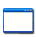 This function is located under: Inspections->Documents->Tab#Description1.To update an inspection, first select an Asset.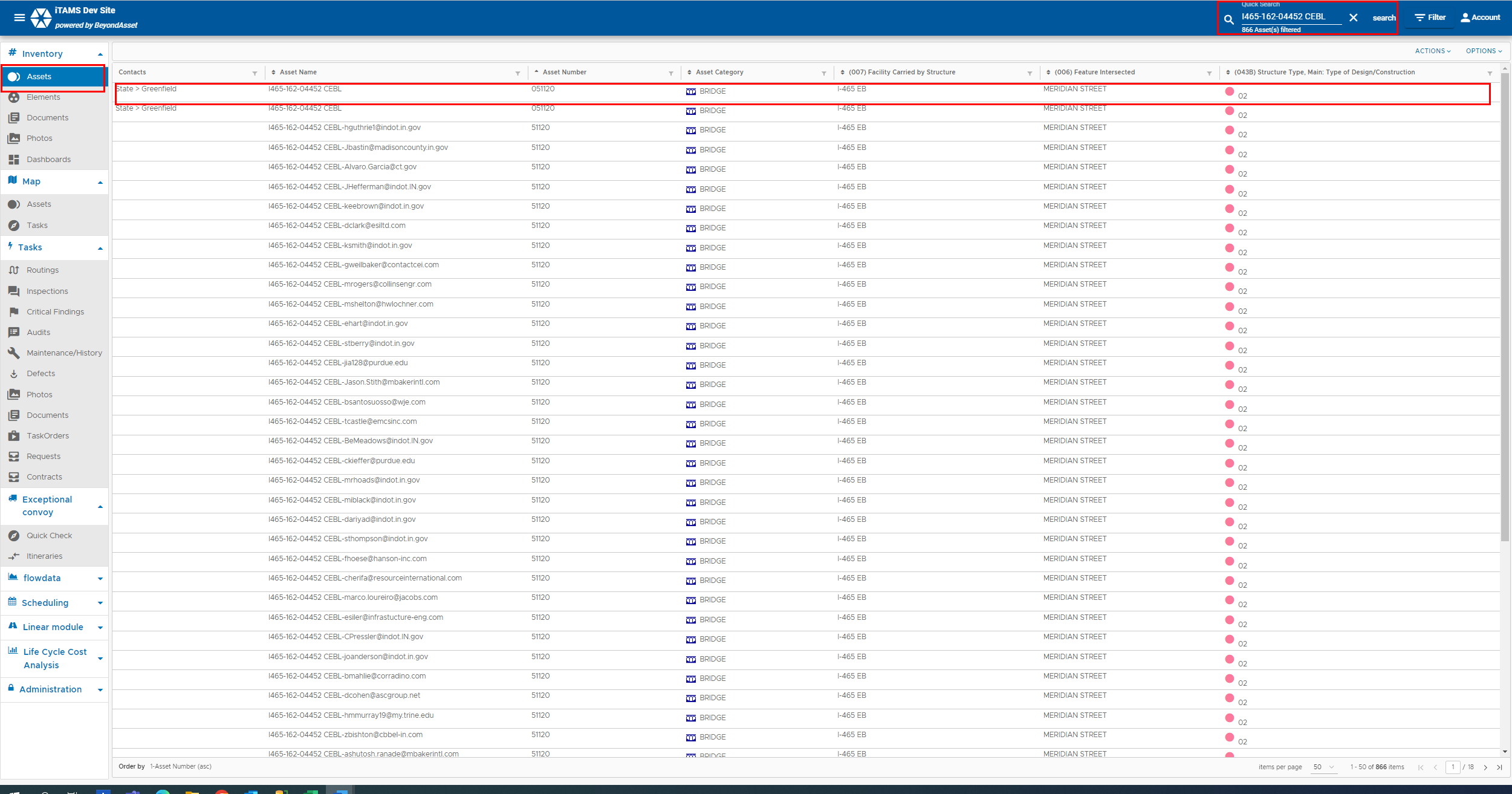 2.Click on the Inspections tab.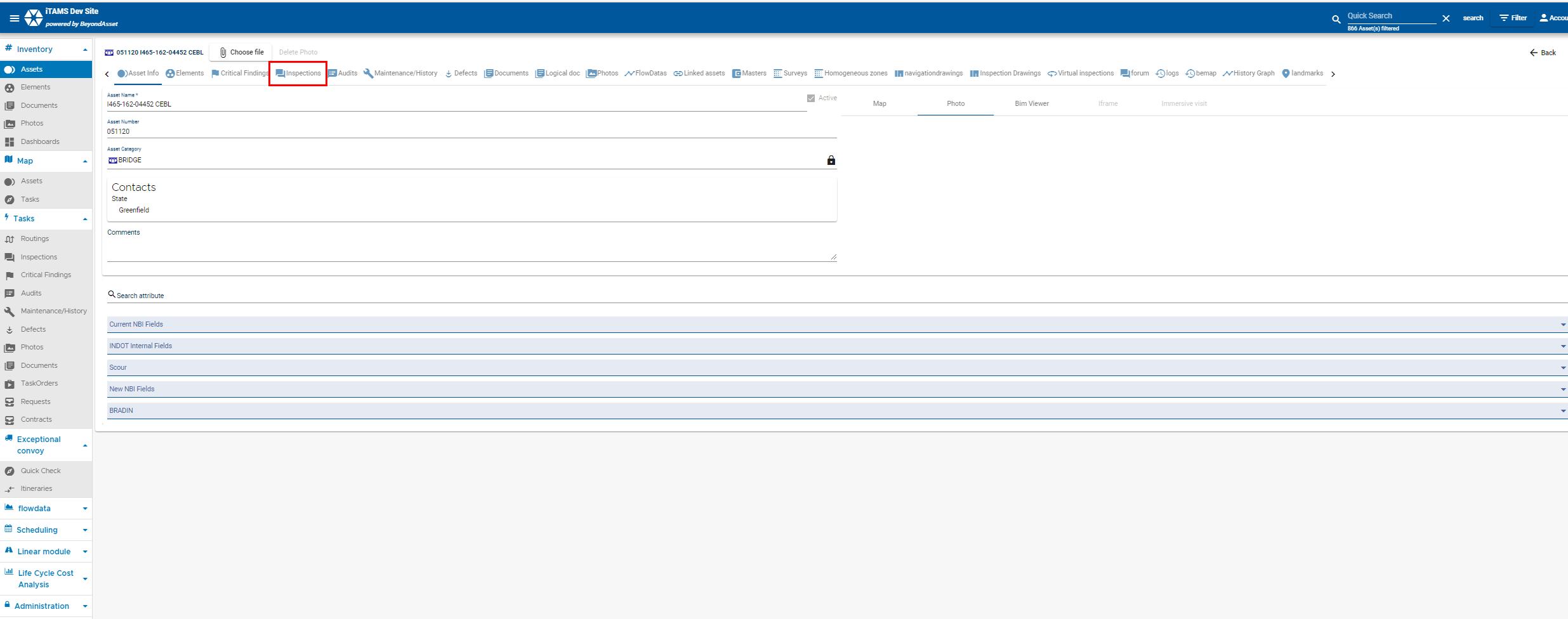 3.Select the inspection from the list.  Please note inspections with the status = approved or inactive will be filteres out from the page list by default.  You will have to unfilter to see those records.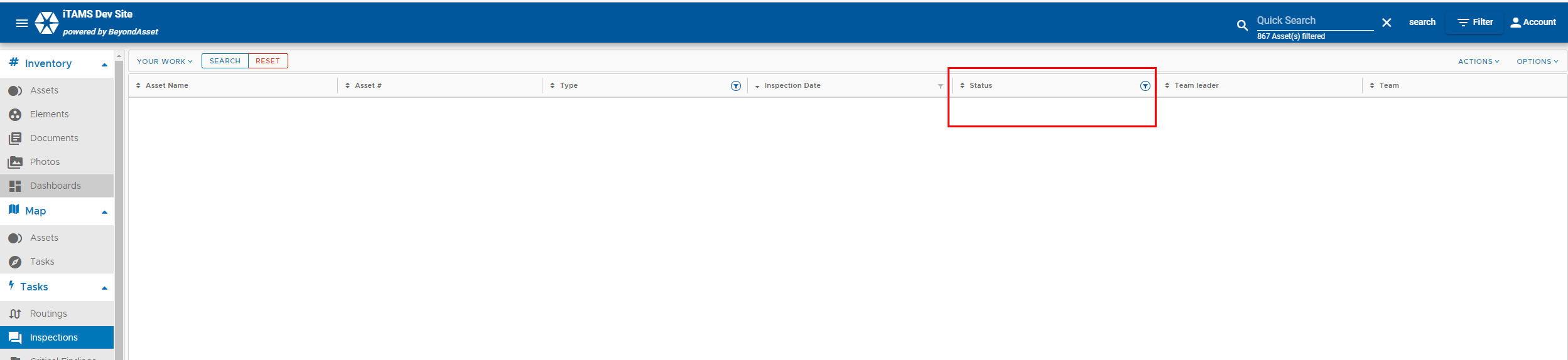 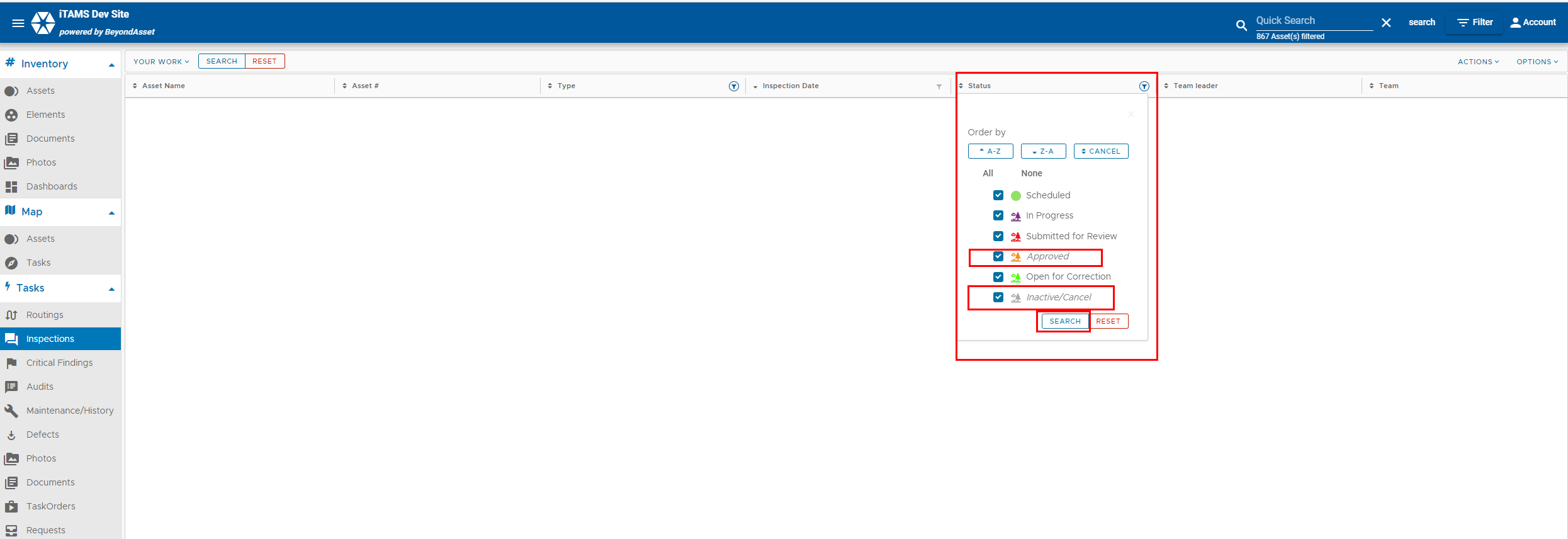 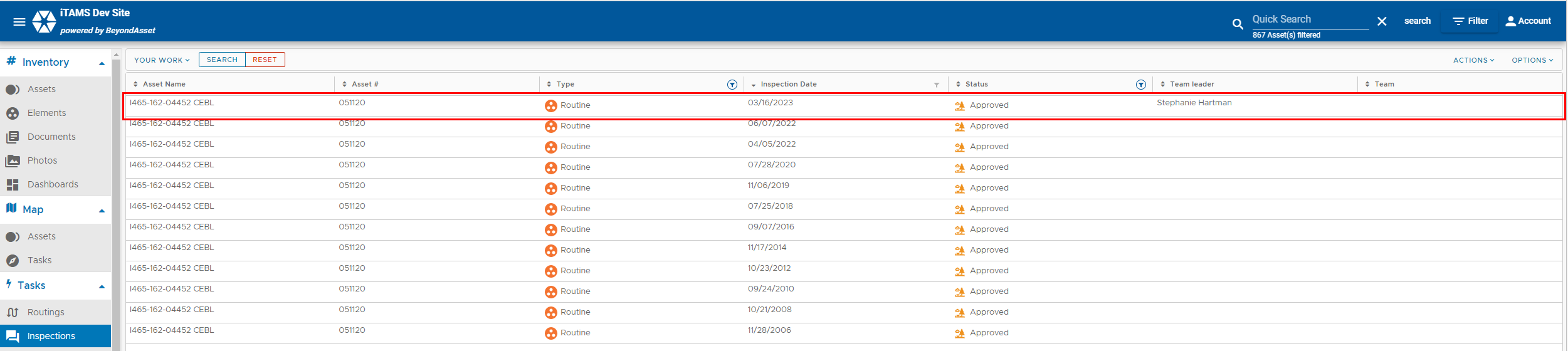 4.Selet the the Documents tab.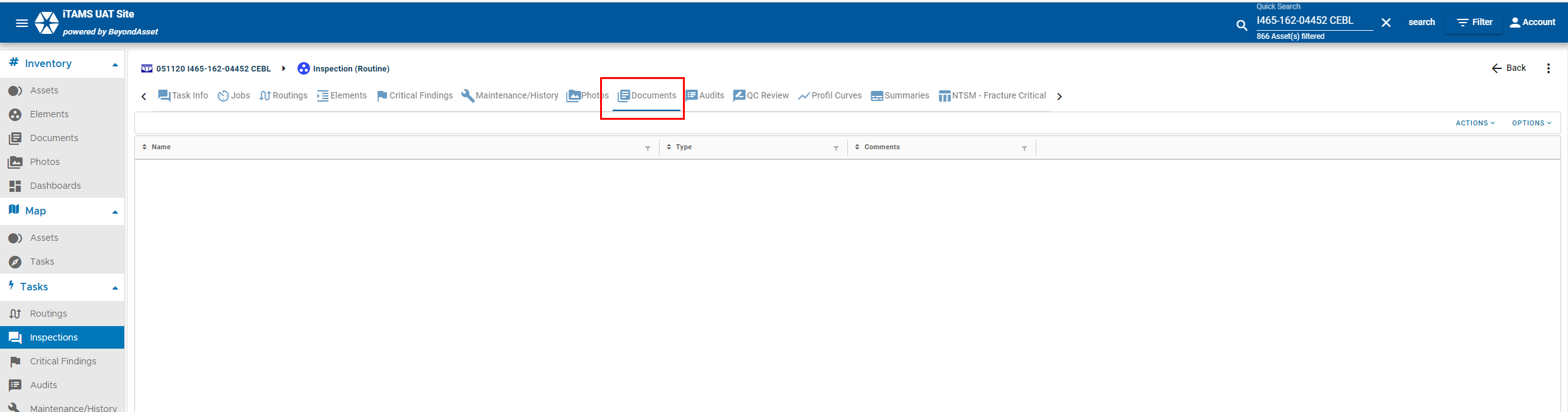 5Click Actions +Add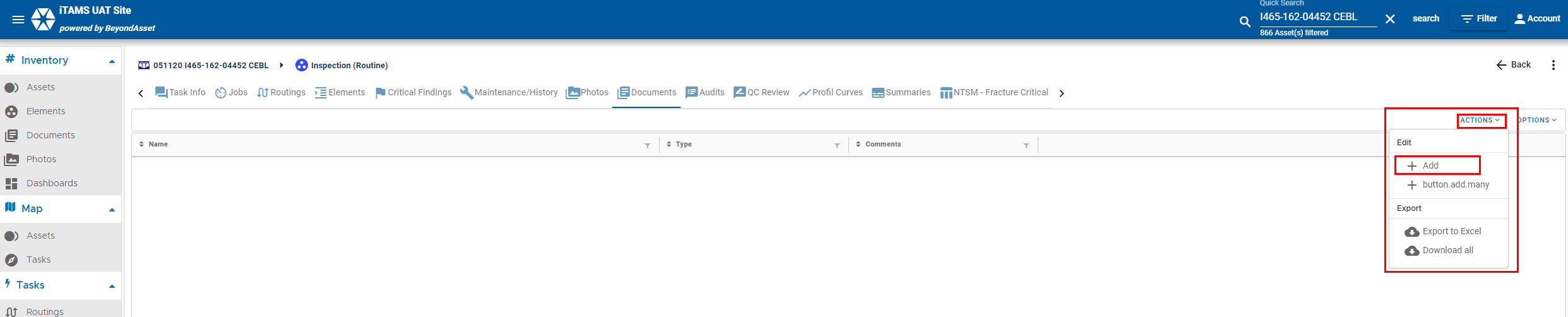 6Choose a file from your computer.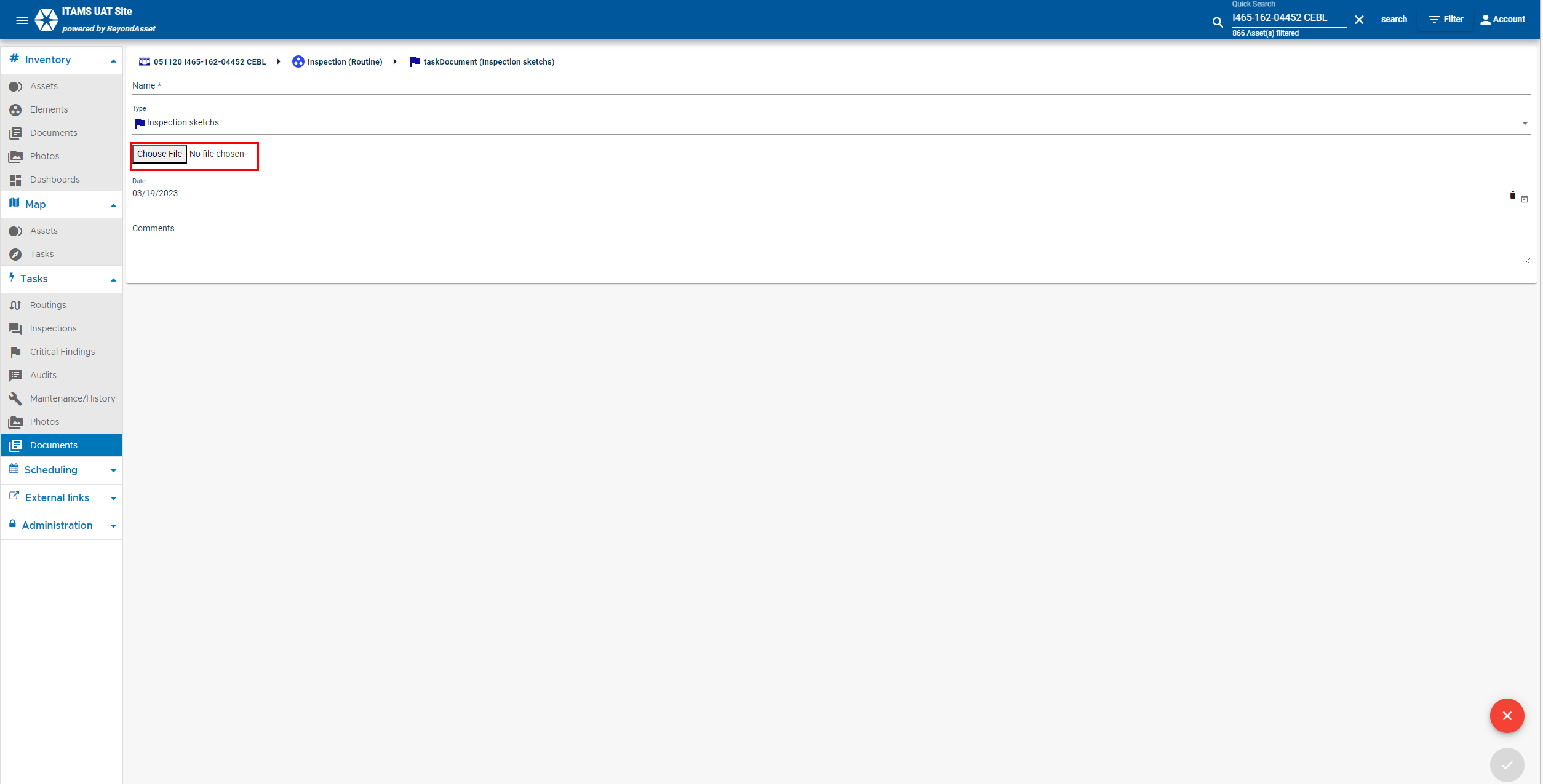 Click Save.